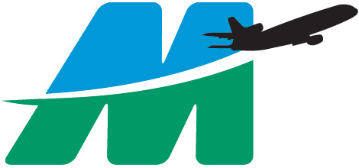 Addendum No. FiveDate:	August 22, 2022RFP No:	FY23-805-07 Full Service Fixed Base Operator This Addendum # 5 to the Request for Proposals for Full Service Fixed Base Operator (“RFP”) contains the following clarifications, changes, additions, and/or deletions of the RFP:Information Regarding Existing FBO EXISTING FBOThis Addendum is intended to notify all potential Respondents who wish to review the Airport’s current agreements with the existing FBO, and those related to the existing fuel farm, that they may request such access by contacting the Airport at procurement@flymanchester.com.  